CURRICULUM VITAE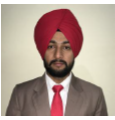 SINGHEmail id: singh.381952@2freemail.com CAREER OBJECTIVETo lead, challenge and be challenged in the marketing strategy or business/ market development position. Analyze and improve marketing, sales and operational performance. Develop products, markets and business relationships.WORK EXPERIENCEJuly 2013 – May 2018Manager-Sales (OEM Dept.)	Deepak Fasteners Ltd. (UNBRAKO), LudhianaJob ProfileUnderstanding current and potential customers.Search and development of new customers.Analyzing and investigating price, demand and competition.Price negotiation and commercial terms discussion with customer to finalize the Purchase order or ARC.Maintains relationships with clients by providing support, information, and guidance; researching and recommending new opportunities; recommending profit and service improvements.Devising and presenting ideas and strategies.Promotional activities, organizing events and product exhibitions.Monitoring performance of regional team.Identifies product improvements or new products by remaining current on industry trends, market activities, and competitors.Prepares reports by collecting, analyzing, and summarizing information through SAP.Maintains quality service by establishing and enforcing organization standards.Contributes to team effort by accomplishing related results as needed.August 2010 – Dec 2012 (2 years 5 months)Purchase Assistant officer (Purchase Dept.) IOL Chemicals and Pharmaceuticals Ltd. (Ludhiana)Job ProfileVendor development, prepare of enquiry.Preparation of technical evolution report.Preparation of comparative statement / management approval note.Negotiation with party and placement of purchase order / work order.Follow-up with supplier for delivery / rejection / shortage.Preparation of monthly procurement report.Preparation of all types of purchase order on ERP programming system.Daily reporting of purchase activities to seniors.To co-ordinate with technical dept. for requirement of packing material.To co-ordinate with account department for bill passing & accounting process.Annual maintenance contract with safety vender & admin item vendors.To maintain the minimum / maximum stock of store materials / packing materials & technical consumables.To keep the pricing track of high value materials to plan purchases in such a way to have the pricing benefits.Monthly presentation of MIS.Attending breakdown on priority basis & arranging all required parts.Carrying out preventive maintenance as per schedule & additional jobs.Maintaining spare in store & monitoring it.August 2008 – June 2010Computer instructor (IT department) - MALWA CENTRAL COLLEGE OF EDUCTION FOR WOMEN, LudhianaEDUCATIONM.B.A. (Marketing) from Sikkim Manipal University (S.M.U.) in year 2014 with Grade B (Very Good).MSc.IT from GGNIVS (Ludhiana) with First class.B.A. from S.C.D. Govt. College for Boys, Ludhiana in April 2008 with 53% marks.COMPUTER SKILLS:Operating Systems: Window 98, 2000, XP, Vista, and Window 7,8,10, Software’s: Microsoft office 2003, 2007, 2013, ERP, SAP and Internet, Hardware and Networking.EXTRA CURRICULAR ACTIVITIES:I have got the award of Best Sales Employee of the year 2015-16 in Unbrako (DFL) company.I have participated in one day seminar-cum-workshop on LIFE BEYOND CANCER on 20th November 2009 and two day seminar-cum-workshop on Journey Towards Self-Culture on 11th & 12th February 2009.I have got two gold medals in P.S.E.B Bhangra competition.I have also attended the Moral Education camp in Baru Sahib, Himachal Pradesh, from 2nd to 7th June 2004.PERSONAL INFORMATIONI hereby declare that the information furnished above is true to the best of my knowledge.Date of Birth-15 January, 1988Nationality-IndianMarital Status-MarriedLanguages Known-English, Hindi, and PunjabiInterests-Traveling, Singing, Dancing, Music listening, Cricket,Gym, SwimmingDriving License-Indian